УПРАВЛЕНИЕ ФЕДЕРАЛЬНОЙ  СЛУЖБЫ ГОСУДАРСТВЕННОЙ  РЕГИСТРАЦИИ, КАДАСТРА И КАРТОГРАФИИ (РОСРЕЕСТР)  ПО ЧЕЛЯБИНСКОЙ ОБЛАСТИ 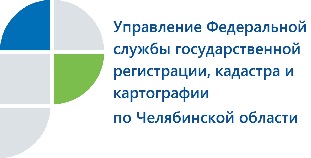 О выдаче сведений из Единого государственного реестра недвижимости (далее –ЕГРН)     В настоящее время на государственном уровне уделяется большое внимание мерам по развитию цифровизации. В соответствии с целями, задачами, направлениями, объемами и сроками реализации основных мер государственной политики Российской федерации разработана и утверждена распоряжением Правительства РФ от 28.07.2017 №1632-р программа «Цифровая экономика Российской Федерации».     Развитие цифровизации на региональном уровне осуществляется в том числе с учетом положений Концепции региональной информатизации, утвержденной распоряжением Правительства РФ от 29.12.2014г. №2769-р.     Цифровизация, в том числе переход к электронному взаимодействию, на данном этапе развития становится ключевым инструментом повышения эффективности деятельности государственных органов субъектов РФ, органов местного самоуправления (далее-ОМС) и способствует улучшению условий ведения бизнеса в регионе.      Федеральным законом от 27.07.20110 №210-ФЗ «Об организации предоставлении государственных и муниципальных услуг» предусмотрен информационный обмен данными в порядке межведомственного информационного взаимодействия органов власти всех уровней и иных организаций, участвующих в оказании государственных и муниципальных услуг.       К сведениям открытого доступа, содержащимся в ЕГРН, относятся, сведения о кадастровой стоимости объекта недвижимости, которые можно найти на официальном интернет-сайте Росреестра www.rosreestr.ru (в разделе «Физическим лицам» или «Юридическим лицам»).      Так же можно запросить выписку из ЕГРН о кадастровой стоимости объекта недвижимости в соответствии с ч 4 ст.63 Федерального Закона от 13.07.2015 № 218-ФЗ, такая выписка предоставляется бесплатно по запросу любого лица. Данную выписку нотариусы, банки, налоговые органы могут получить самостоятельно, в порядке межведомственного взаимодействия.      Филиалом ФГБУ «ФКП Росреестра» по Челябинской области организована консультация по порядку направления запросов о предоставлении сведений, содержащихся в ЕГРН в электронной форме, порядку получения электронной подписи по телефону 8(351)728-75-00.      Кроме того, проводится «мастер класс» по указанным вопросам, заявку на участие в котором можно направить на электронную почту filial@74.kadastr.ru /                                                                      Аргаяшский отдел Управления Росреестра                                                                       по Челябинской области			           		    E-m: pressafrs74@chel.surnet.ru						    https://vk.com/rosreestr_chel